Kiberick Half – Term Holiday ChallengeRead a whole book of at least 150 pages – 15 dojos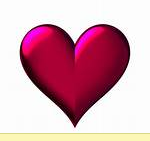 Read a whole book and write a review – 20 dojosLearn a times table – you need to be able to recite it through in full through without hesitation. You can learn as many as you like.       10 dojos per times tableBBC STORY 500 WORDS- 50 DOJOS https://www.bbc.co.uk/programmes/p00rfvk1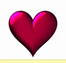 Happy Holidays everyone 